Рекомендации родителям по формированию здорового образа жизни у детейПодготовил: воспитатель Краус Е.А.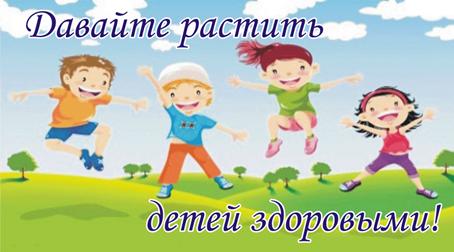 	Здоровье Вашего ребенка является важнейшей ценностью и наша общая задача – сохранить и укрепить его.	ПОМНИТЕ: пример родителей является определяющим при формировании привычек и образа жизни ребенка.	Растущий организм ребенка нуждается в особой заботе, поэтому детям необходимо соблюдать режим труда и отдыха.	Приучите Вашего ребенка самого заботиться о своем здоровье: выполнять гигиенические процедуры, проветривать помещение и т.д.	Контролируйте досуг вашего ребенка: просмотр телепередач, встречи с друзьями, прогулки на свежем воздухе.	Традиции здорового питания в семье – залог сохранения здоровья ребенка.	В формировании ответственного отношения ребенка к своему здоровью используйте пример авторитетных для него людей: известных актеров, музыкантов, спортсменов.Формирование у детей привычки к здоровому образу жизни	Детское любопытство безгранично, дети хотят все знать о себе и о мире, в котором живут. Они имеют право знать все о своем физическом и эмоциональном развитии, о строении организма, о болезнях, которые могут их поразить.	Знать свои слабые и сильные стороны, научиться помогать себе в различных ситуациях, укреплять свою волю и тело. В этом возрасте формируются привычки, которые впоследствии должны стать необходимостью.Потребность в здоровом образе жизни формируется у детей в том числе и через систему знаний и представлений, осознанного отношения к занятиям физической культурой.	Сегодня много говорят о здоровом образе жизни, в том числе и детей, а что же конкретно относится к понятию здоровый образ жизни?Прежде всего, самым главным разделом является:-    режим дня (когда соответственно возрасту ребенка, а также индивидуальным особенностям идет смена режима активности и отдыха)-         режим рационального питания.-         закаливание	И кому же, как не вам, дорогие родители, заниматься закаливанием со своими детьми. Закаливание - это тренировка иммунитета кратковременными холодовыми раздражителями. Когда-то наши предки намного были закаленнее нас и наших детей. Ребятишки бегали в одних рубашках босиком по снегу даже в лютые морозы! В деревнях в ходу были мокроступы. Так русские крестьяне называли липовые лапти. В них вкладывали свежие листья одуванчика, мать и мачехи, подорожника, ольхи, фиалки. Оказывается, травы осуществляли своеобразный общеукрепляющий и закаливающий массаж. В мокроступах можно было смело идти по любому болоту - насморк и простуда не возникали. А для профилактики переохлаждения натирали тело маслом можжевельника. Александр Васильевич Суворов ежедневно по утрам даже в сильные морозы совершал прогулки босиком. После чего обливался холодной водой. (Спросить: есть ли в зале дедушки, которые обливаются холодной водой и как они закаливают своих внуков). Конечно, все закаливающие процедуры проводятся гибко с учетом времени года, здоровья ребенка, его эмоционального настроения, на фоне теплового комфорта организма. Интенсивность закаливающих мероприятий надо увеличивать постепенно, начиная всегда с щадящих. Основной принцип — постепенное расширение зоны воздействия и увеличение времени проведения процедуры. Личный пример — прежде всего.	Наиболее эффективным видом закаливания является естественное закаливание. Ежедневные прогулки детей необходимы для детей дошкольного возраста, так как потребность растущего организма в кислороде более чем в два раза превышает таковую у взрослых. Под влиянием воздушных ванн не только повышается тонус нервной, дыхательной и пищеварительной систем, но и в крови возрастает количество эритроцитов и гемоглобина. Хорошо сочетать прогулки со спортивными и подвижными играми. О благотворном воздействии прогулок на свежем воздухе писал А.С. Пушкин.Уважаемые папы и мамы!	Если Ваши дети Вам дороги, если Вы хотите видеть их счастливыми, помогите им сохранить свое здоровье. Постарайтесь сделать так, чтобы в Вашей семье занятия физкультурой и спортом и стали неотъемлемой частью совместного досуга.	С раннего детства воспитывайте у своих детей привычку заниматься физкультурой и спортом!	Уважайте спортивные интересы и пристрастия своего ребенка!	Поддерживайте желание участвовать в спортивных мероприятиях класса и школы!	Участвуйте в спортивных мероприятиях детских садов, класса и школы, это способствует укреплению вашего авторитета в глазах собственного ребенка!	Воспитывайте в своих детях уважение к людям, занимающимся спортом!	Рассказывайте о своих спортивных достижениях в детстве и юности!	Дарите своим детям спортивный инвентарь и снаряжение!	Демонстрируйте свой пример занятий физкультурой и спортом!	Совершайте со своим ребенком прогулки на свежем воздухе всей семьей, походы и экскурсии!	Радуйтесь успехам в спорте своего ребенка и его друзей!	На самом видном месте в доме помещайте награды за спортивные достижения своего ребенка!	Поддерживайте своего ребенка в случае неудач, закаляйте его волю и характер!